ACTA DE LA SESIÓN ORDINARIA NO. 6 DE LACOMISIÓN EDILICIA DE TRÁNSITO Y PROTECCIÓN CIVIL.14 DE SEPTIEMBRE DE 2022.En Zapotlán el Grande, Jalisco; a 14 de septiembre del 2022, siendo las 10 diez hora con 15 quince minutos reunidos en el lugar que ocupa la Sala María Elena Larios ubicada en planta baja de la Presidencia Municipal ubicada en la calle Colón No. 62 en Ciudad Guzmán municipio de Zapotlán el Grande, Jalisco previamente convocados comparecen los CC. Edgar Joel Salvador Bautista, Marisol Mendoza Pinto y Víctor Manuel Monroy Rivera, en su carácter de Regidor Presidente el primero y los subsecuentes y como vocales de la Comisión Edilicia Permanente de Tránsito y Protección Civil conforme a lo establecido por los artículos 27 de la Ley de Gobierno y la Administración Pública Municipal del Estado de Jalisco y 40 al 48, 67 y demás relativos del Reglamento interior del Ayuntamiento de Zapotlán el Grande, Jalisco.Primer punto del orden del día Lista de Asistencia y Verificación de Quorum Legal. Por lo que se realizó el pase de lista a los regidores integrantes de la Comisión Edilicia de Tránsito y Protección Civil:Comisión de Tránsito y Protección CivilPor lo cual con la asistencia de 3 (tres) integrantes de la Comisión Edilicia Permanente de Tránsito y Protección Civil se dio la existencia de quórum legal e instalada la sesión. Acto continuo fue sometido a votación el orden del día propuesto, siendo el siguiente:ORDEN DEL DÍA PROPUESTAPRIMERO.- Lista de Asistencia, verificación de quórum e instalación de la Sesión.SEGUNDO.- Lectura y aprobación del orden del día.TERCERO.- Elección del representante suplente de la Comisión Edilicia Permanente de Tránsito y Protección Civil ante el Consejo Municipal de Giros Restringidos sobre Venta y Consumo de Bebidas Alcohólicas conforme al artículo 6 bis fracción I del Reglamento del citado consejo. CUARTO.- Asuntos VariosQUINTO.- ClausuraPor lo cual el Presidente de la Comisión sometió el orden del día a la consideración y votación de los regidores quienes lo aprobaron por unanimidad sin agendar puntos varios.SENTIDO DE LA VOTACIÓNContinuando con el orden del día el Presidente de la Comisión, Edgar Joel Salvador Bautista, respecto a la Elección del representante suplente de la Comisión Edilicia Permanente de Tránsito y Protección Civil ante el Consejo Municipal de Giros Restringidos sobre Venta y Consumo de Bebidas Alcohólicas conforme al artículo 6 bis fracción I del Reglamento del citado consejo, expuso como antecedente que “en la sesión extraordinaria No. 1 de esta comisión fue electo para fungir como suplente el Consejo Municipal de Giros Restringidos sobre Venta y Consumo de Bebidas Alcohólicas el Lic. Francisco Ignacio Carrillo Gómez sin embargo el pasado 10 de agosto de 2022 se reincorporó a sus funciones como regidor el Arq. Víctor Manuel Monroy Rivera por lo cual Carrillo Gómez ya no tiene la representación legal para continuar como suplente de dicho Consejo”. Por lo anterior propuso realizar de nueva cuenta la elección del representante suplente de la Comisión Edilicia Permanente de Tránsito y Protección Civil ante el Consejo Municipal de Giros Restringidos sobre Venta y Consumo de Bebidas Alcohólicas conforme al artículo 6 bis fracción I del Reglamento del citado consejo.En este contexto la Regidora Marisol Mendoza Pinto propuso que el Regidor Víctor Manuel Monroy Rivera fuera quien represente como suplente de la Comisión Edilicia Permanente de Tránsito y Protección Civil ante el Consejo Municipal de Giros Restringidos.Por lo cual el Regidor Edgar Joel Salvador Bautista sometió a votación la propuesta anterior; siendo aprobada por unanimidad SENTIDO DE LA VOTACIÓNPor lo cual como resultado de la votación emitida quedó ACORDADO que el Arq. Víctor Manuel Monroy Rivera, será el Regidor que fungirá como representante suplente del Presidente de la Comisión de Tránsito y Protección Civil ante el Consejo Municipal de Giros Restringidos sobre Venta y Consumo de Bebidas Alcohólicas.En el uso de la voz el Presidente de la Comisión Edilicia, dio la bienvenida al Regidor Víctor Manuel Monroy Rivera, quien se incorporó como vocal de esta Comisión al retomar su cargo como Regidor del Ayuntamiento de Zapotlán el Grande. Al no haberse registrado puntos varios se dio por agotado el punto cuarto del orden del día por lo que continuaron con la clausura de la Sesión Ordinaria número 6 de la Comisión Edilicia Permanente de Tránsito y Protección Civil, siendo las 10 horas con 25 minutos del día 14 de septiembre del año 2022. REGIDOR EDGAR JOEL SALVADOR BAUTISTAPRESIDENTE DE LA COMISIÓN DE TRÁNSITO Y PROTECCIÓN CIVILEJSB/kragSESIÓN ORDINARIA NO. 6 DE LACOMISIÓN EDILICIA DE TRÁNSITO Y PROTECCIÓN CIVIL.14 DE SEPTIEMBRE DE 2022.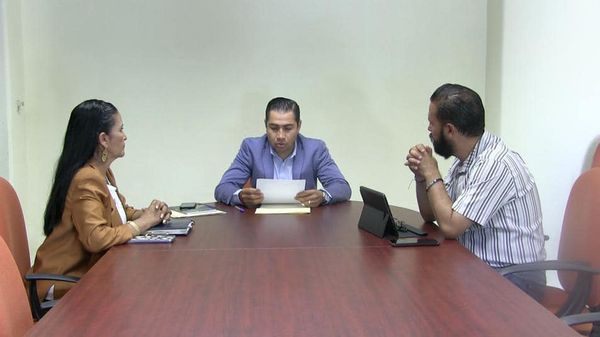 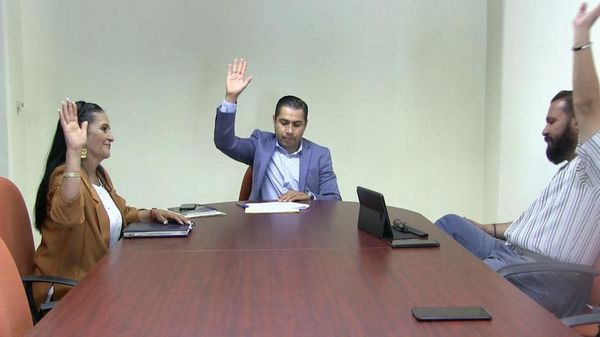 RegidorAsistenciaEdgar Joel Salvador Bautista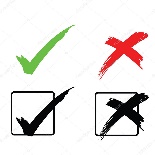 Marisol Mendoza PintoVíctor Manuel Monroy Rivera RegidorAprobadoAbstenciónEn contraEdgar Joel Salvador BautistaMarisol Mendoza PintoVíctor Manuel Monroy RiveraRegidorAprobadoAbstenciónEn contraEdgar Joel Salvador BautistaMarisol Mendoza PintoVíctor Manuel Monroy RiveraREGIDORA MARISOL MENDOZA PINTOVOCAL DE LA COMISIÓNDE TRÁNSITO Y PROTECCIÓN CIVILREGIDOR VÍCTOR MANUEL MONROY RIVERAVOCAL DE LA COMISIÓNDE TRÁNSITO Y PROTECCIÓN CIVIL